NÁRODNÁ RADA SLOVENSKEJ REPUBLIKY	VIII. volebné obdobieČíslo: CRD-2434/2020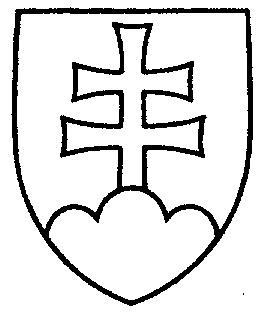 542UZNESENIENÁRODNEJ RADY SLOVENSKEJ REPUBLIKYz 27. januára 2021k návrhu na navýšenie počtu príslušníkov ozbrojených síl Slovenskej republiky a vyčlenenie do rezervných síl pre vojenskú operáciu EUFOR Althea v Bosne a Hercegovine (tlač 366)Národná rada Slovenskej republikyna základe čl. 86 písm. l) Ústavy Slovenskej republiky  v y s l o v u j e   s ú h l a ss navýšením počtu príslušníkov ozbrojených síl Slovenskej republiky a vyčlenením do rezervných síl pre vojenskú operáciu EUFOR Althea v Bosne a Hercegovine.    Boris  K o l l á r   v. r.    predsedaNárodnej rady Slovenskej republikyOverovatelia:Petra  H a j š e l o v á   v. r. Jana  V a ľ o v á   v. r.